EGZEMPLARZ NR 1/5NAZWA I ADRES INWESTORA: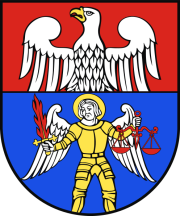                                       ZARZĄD POWIATU WOŁOMIŃSKIEGO                                                        ul. Prądzyńskiego 3                                                          05-200 WołominNAZWA I ADRES INWESTORA:                                      ZARZĄD POWIATU WOŁOMIŃSKIEGO                                                        ul. Prądzyńskiego 3                                                          05-200 WołominNAZWA I ADRES INWESTORA:                                      ZARZĄD POWIATU WOŁOMIŃSKIEGO                                                        ul. Prądzyńskiego 3                                                          05-200 WołominNAZWA I ADRES INWESTORA:                                      ZARZĄD POWIATU WOŁOMIŃSKIEGO                                                        ul. Prądzyńskiego 3                                                          05-200 WołominNAZWA I ADRES JEDNOSTKI PROJEKTOWANIA: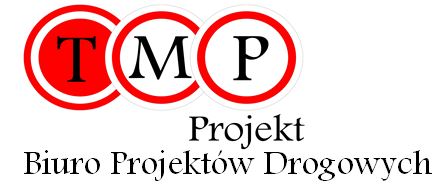 TMP Projekt Biuro Projektów DrogowychPiotr Szydłowskiul. Modlińska 6 lok. 10303-216 WarszawaNAZWA I ADRES JEDNOSTKI PROJEKTOWANIA:TMP Projekt Biuro Projektów DrogowychPiotr Szydłowskiul. Modlińska 6 lok. 10303-216 WarszawaNAZWA I ADRES JEDNOSTKI PROJEKTOWANIA:TMP Projekt Biuro Projektów DrogowychPiotr Szydłowskiul. Modlińska 6 lok. 10303-216 WarszawaNAZWA I ADRES JEDNOSTKI PROJEKTOWANIA:TMP Projekt Biuro Projektów DrogowychPiotr Szydłowskiul. Modlińska 6 lok. 10303-216 WarszawaNAZWA OBIEKTU BUDOWLANEGO:Rozbudowa drogi powiatowej nr 4316W na odcinku od działki nr ew. 368/1 obręb 0029 Lipiny Stare do ronda w msc. MajdanADRES:woj. mazowieckie, powiat wołomiński, gm. WołominNAZWA OBIEKTU BUDOWLANEGO:Rozbudowa drogi powiatowej nr 4316W na odcinku od działki nr ew. 368/1 obręb 0029 Lipiny Stare do ronda w msc. MajdanADRES:woj. mazowieckie, powiat wołomiński, gm. WołominNAZWA OBIEKTU BUDOWLANEGO:Rozbudowa drogi powiatowej nr 4316W na odcinku od działki nr ew. 368/1 obręb 0029 Lipiny Stare do ronda w msc. MajdanADRES:woj. mazowieckie, powiat wołomiński, gm. WołominNAZWA OBIEKTU BUDOWLANEGO:Rozbudowa drogi powiatowej nr 4316W na odcinku od działki nr ew. 368/1 obręb 0029 Lipiny Stare do ronda w msc. MajdanADRES:woj. mazowieckie, powiat wołomiński, gm. WołominKOD CPV: 45233120 – 6  Roboty w zakresie budowy dróg45230000-8- Roboty budowlane w zakresie budowy rurociągów, linii komunikacyjnych i elektroenergetycznychKOD CPV: 45233120 – 6  Roboty w zakresie budowy dróg45230000-8- Roboty budowlane w zakresie budowy rurociągów, linii komunikacyjnych i elektroenergetycznychKOD CPV: 45233120 – 6  Roboty w zakresie budowy dróg45230000-8- Roboty budowlane w zakresie budowy rurociągów, linii komunikacyjnych i elektroenergetycznychKOD CPV: 45233120 – 6  Roboty w zakresie budowy dróg45230000-8- Roboty budowlane w zakresie budowy rurociągów, linii komunikacyjnych i elektroenergetycznychKATEGORIA OBIEKTU BUDOWLANEGOKATEGORIA XXV, XXVIKATEGORIA OBIEKTU BUDOWLANEGOKATEGORIA XXV, XXVIKATEGORIA OBIEKTU BUDOWLANEGOKATEGORIA XXV, XXVIKATEGORIA OBIEKTU BUDOWLANEGOKATEGORIA XXV, XXVISTADIUM:PROJEKT WYKONAWCZYSTADIUM:PROJEKT WYKONAWCZYSTADIUM:PROJEKT WYKONAWCZYSTADIUM:PROJEKT WYKONAWCZYTYTUŁ OPRACOWANIA:Projekt wykonawczy – branża drogowaTYTUŁ OPRACOWANIA:Projekt wykonawczy – branża drogowaTYTUŁ OPRACOWANIA:Projekt wykonawczy – branża drogowaNR TOMU:IIIOPRACOWUJĄCY:OPRACOWUJĄCY:OPRACOWUJĄCY:OPRACOWUJĄCY:StanowiskoImię i NazwiskoSpecjalność          
 i nr uprawnieńPodpisBranża drogowaBranża drogowaBranża drogowaBranża drogowaProjektantmgr inż. Tomasz MikołajukLUB/0017/POOD/12Sprawdzającymgr inż. Michał ŁazowskiMAZ/0509/PBD/15DATA OPRACOWANIA:Lipiec 2016DATA OPRACOWANIA:Lipiec 2016DATA OPRACOWANIA:Lipiec 2016DATA OPRACOWANIA:Lipiec 2016